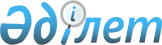 Об утверждении Методики по формированию показателей статистики научно-исследовательских и опытно-конструкторских работ и инновацийПриказ Председателя Комитета по статистике Министерства национальной экономики Республики Казахстан от 6 октября 2016 года № 232. Зарегистрирован в Министерстве юстиции Республики Казахстан 8 ноября 2016 года № 14404.
      В соответствии с подпунктом 5) статьи 12 Закона Республики Казахстан "О государственной статистике" и с подпунктом 20) пункта 15 Положения о Бюро национальной статистики Агентства по стратегическому планированию и реформам Республики Казахстан, утвержденного приказом Председателя Агентства по стратегическому планированию и реформам Республики Казахстан от 23 октября 2020 года № 9-нқ, ПРИКАЗЫВАЮ:
      Сноска. Преамбула - в редакции приказа Руководителя Бюро национальной статистики Агентства по стратегическому планированию и реформам РК от 29.12.2022 № 43 (вводится в действие по истечении десяти календарных дней после дня его первого официального опубликования).


      1. Утвердить прилагаемую Методику по формированию показателей статистики научно-исследовательских и опытно-конструкторских работ и инноваций.
      2. Управлению статистики услуг и энергетики совместно с Юридическим управлением Комитета по статистике Министерства национальной экономики Республики Казахстан обеспечить в установленном законодательством порядке:
      1) государственную регистрацию настоящего приказа в Министерстве юстиции Республики Казахстан;
      2) в течение десяти календарных дней после государственной регистрации настоящего приказа его направление на официальное опубликование в периодических печатных изданиях и информационно-правовой системе "Јділет";
      3) направление в печатном и электронном виде в течение десяти календарных дней со дня зарегестрированного приказа в Республиканское государственное предприятие на праве хозяйственного ведения "Республиканский центр правовой информации" для включения в Эталонный контрольный банк нормативных правовых актов Республики Казахстан;
      4) размещение настоящего приказа на интернет-ресурсе Комитета по статистике Министерства национальной экономики Республики Казахстан.
      3. Управлению статистики услуг и энергетики Комитета по статистике Министерства национальной экономики Республики Казахстан довести настоящий приказ до структурных подразделений и территориальных органов Комитета по статистике Министерства национальной экономики Республики Казахстан для руководства и использования в работе.
      4. Контроль за исполнением настоящего приказа возложить на курирующего заместителя Председателя Комитета по статистике Министерства национальной экономики Республики Казахстан (Орунханов К.К.).
      5. Настоящий приказ вводится в действие по истечении десяти календарных дней после дня его первого официального опубликования. Методика по формированию показателей статистики
научно-исследовательских и опытно-конструкторских работ и
инноваций
Глава 1. Общие положения
      1. Методика по формированию показателей статистики научно-исследовательских и опытно-конструкторских работ и инноваций (далее – Методика) относится к статистической методологии, формируемой в соответствии международными стандартами и утверждаемой в соответствии с Законом Республики Казахстан "О государственной статистике" (далее – Закон).
      Сноска. Пункт 1 - в редакции приказа Руководителя Бюро национальной статистики Агентства по стратегическому планированию и реформам РК от 11.10.2021 № 23 (вводится в действие по истечении десяти календарных дней после дня его первого официального опубликования).


      2. Целью Методики является разработка единых подходов по сбору, учету, формированию статистических показателей научно-исследовательских и опытно-конструкторских работ (далее – НИОКР) и инноваций и обеспечение сопоставимости данных.
      3. Методика предназначена для использования органами статистики для формирования показателей по статистике НИОКР и инноваций.
      4. В настоящей Методике используются следующие определения:
      1) специалисты-исследователи – профессионалы, задействованные в образовании или создании новых знаний, продуктов, процессов, методов и систем, а также в менеджменте соответствующих проектов;
      2) затраты на инновации – фактические расходы в денежном выражении, связанные с осуществлением различных видов инновационной деятельности, выполняемой в масштабе предприятия;
      3) инновационная деятельность – вид деятельности, связанный с трансформацией идей в новый или усовершенствованный продукт, внедренный на рынке; в новый или усовершенствованный технологический процесс, использованный в практической деятельности; новый подход к социальным услугам, предполагающий комплекс научно-технических, организационных, финансовых и коммерческих мероприятий, в совокупности, приводящей к инновациям;
      4) исключен приказом Руководителя Бюро национальной статистики Агентства по стратегическому планированию и реформам РК от 29.12.2022 № 43 (вводится в действие по истечении десяти календарных дней после дня его первого официального опубликования);


      5) прочий персонал – квалифицированные или неквалифицированные специалисты, секретарский и административно-управленческий персонал, принимающие участие в проектах НИОКР или непосредственно связанные с такими проектами;
      6) исключен приказом Руководителя Бюро национальной статистики Агентства по стратегическому планированию и реформам РК от 29.12.2022 № 43 (вводится в действие по истечении десяти календарных дней после дня его первого официального опубликования);


      7) внешние затраты – стоимость научных исследований и разработок, выполненных сторонними организациями по договорам или приобретение результатов НИОКР, выполненных другими предприятиями в течение отчетного периода;
      8) исключен приказом Руководителя Бюро национальной статистики Агентства по стратегическому планированию и реформам РК от 29.12.2022 № 43 (вводится в действие по истечении десяти календарных дней после дня его первого официального опубликования);

      9) исключен приказом Руководителя Бюро национальной статистики Агентства по стратегическому планированию и реформам РК от 29.12.2022 № 43 (вводится в действие по истечении десяти календарных дней после дня его первого официального опубликования);

      10) исключен приказом Руководителя Бюро национальной статистики Агентства по стратегическому планированию и реформам РК от 29.12.2022 № 43 (вводится в действие по истечении десяти календарных дней после дня его первого официального опубликования);


      11) внутренние затраты – затраты на НИОКР, выполненные внутри предприятия в течение отчетного периода, а также вне предприятия, но для обеспечения внутренних НИОКР; 
      Сноска. Пункт 4 с изменениями, внесенными приказом Руководителя Бюро национальной статистики Агентства по стратегическому планированию и реформам РК от 29.12.2022 № 43 (вводится в действие по истечении десяти календарных дней после дня его первого официального опубликования).

 Глава 2. Формирование статистики НИОКР
Параграф 1. Классификация предприятий, занимающихся НИОКР
по секторам экономики
      5. Классифицированы четыре сектора: предпринимательский, государственный, некоммерческий и сектор высшего образования.
      1) к предпринимательскому сектору относятся предприятия, организации и частные институты, осуществляющие производство или обеспечение рыночных товаров или услуг, за исключением услуг высшего образования, для продажи потребителям по экономически обоснованной цене;
      2) к государственному сектору относятся учреждения, финансируемые из государственного бюджета, созданные для оказания нерыночных услуг индивидуального характера в области здравоохранения, социального обеспечения, культуры и искусства, отдыха (кроме услуг образования), а также для оказания услуг коллективного характера в области государственного управления, поддержания порядка и безопасности, обороны, науки и научного обслуживания, дорожного хозяйства; государственные фонды социального страхования и другие государственные фонды, организуемые и контролируемые государством;
      3) к некоммерческому сектору относятся юридические лица, финансируемые частными некоммерческими организациями;
      4) к сектору высшего образования относятся университеты, институты, академии, колледжи и другие заведения послесреднего образования, независимо от источника их финансирования и юридического статуса; исследовательские институты, экспериментальные лаборатории и клиники, которые непосредственно управляются институтами высшего образования или связаны с ними каким-либо иным образом. Параграф 2. Основные подходы по разработке показателей
статистики НИОКР
      6. Задача статистики НИОКР заключается в измерении национальных усилий в области НИОКР с целью подборки информации, требующейся для принятия надлежащего решения о политике в сфере науки и технологий.
      7. Внутренние расходы на научные исследования и разработки представляют собой общие совокупные расходы на цели НИОКР в каждом секторе независимо от источника финансовых средств или формы собственности. Показатель людских ресурсов рассчитывается путем учета эквивалента полной занятости персонала, занимающегося НИОКР (специалисты-исследователи).
      8. Затраты на научные исследования и разработки подразделяются на внутренние и внешние затраты.
      9. Внутренними считаются затраты на НИОКР, выполненные внутри предприятия или сектора экономики за конкретный период, независимо от источников финансирования, а также затраты, понесенные вне предприятия или сектора, для обеспечения внутренних НИОКР (закупка оборудования для НИОКР), включающий текущие и капитальные затраты.
      К текущим затратам относятся совокупность затрат на оплату труда и прочих текущих затрат.
      10. К капитальным затратам относятся ежегодные затраты на основные средства, используемые в НИОКР предприятий. Они целиком включаются в период, когда они были произведены, и не участвуют в расчете амортизации. При этом, из внутренних затрат на НИОКР исключаются фактические или планируемые отчисления на износ зданий, установок и оборудования.
      11. Внешними затратами считаются отраженные в отчетах затраты, которые предприятие или сектор экономики выплатили или обязаны выплатить другому предприятию или сектору экономики за выполнение НИОКР за определенный период. В том числе приобретение результатов НИОКР, выполненных другими предприятиями и выданные другим средства за выполнение НИОКР.
      12. Источники финансирования затрат на НИОКР.
      В соответствии с законодательством Республики Казахстан о науке финансирование научной и научно-технической деятельности из государственного бюджета осуществляется в следующих формах: базовое финансирование, грантовое финансирование, программно-целевое финансирование, финансирование научных организаций, осуществляющих фундаментальные научные исследования.
      Сноска. Пункт 12 - в редакции приказа Руководителя Бюро национальной статистики Агентства по стратегическому планированию и реформам РК от 29.12.2022 № 43 (вводится в действие по истечении десяти календарных дней после дня его первого официального опубликования).


      13. Все средства предприятий на исследования и разработки разделяются на собственные средства и средства, полученные от других организаций. Источники финансирования внутренних затрат на исследования и разработки классифицируются по секторам деятельности, по типам предприятий.
      14. К источникам финансирования внутренних затрат на научные исследования и разработки относятся:
      1) собственные средства;
      2) средства республиканского бюджета;
      3) средства местных бюджетов;
      4) иностранные инвестиции;
      5) прочие средства.
      15. НИОКР включают в себя фундаментальные научно-исследовательские работы (НИР), прикладные НИР и опытно-конструкторские работы (ОКР).
      16. Научные исследования и разработки классифицируются по следующим отраслям наук и товарным сферам:
      1) естественные науки включают: астрономию, бактериологию, биохимию, биологию, ботанику, химию, информатику, энтомологию, геологию, геофизику, математику, метеорологию, физическую географию, минералогию, физику, зоологию и другие смежные предметы;
      2) инженерные разработки и технологии включают: гражданскую технику, электротехнику, электронику, другие инженерные науки (химия, механика, металлургия, авиация и космос, создание материалов);
      3) медицинские науки включают: общую медицину, клиническую медицину, науку о здоровье;
      4) сельскохозяйственные науки включают: агрономию, скотоводство, рыболовство, лесоводство, садоводство, ветеринарию и другие смежные области;
      5) социальные науки включают: психологию, экономику, образовательные науки, другие социальные науки (антропология и этнография, демография, география, менеджмент, юриспруденция, лингвистика, политические науки);
      6) гуманитарные науки включают: искусство (история искусств и критика искусства), языки (современные и древние языки и литература), философия, древняя история и история вместе со вспомогательными историческими дисциплинами – археология, нумизматика, палеография, религия, другие области и предметы, относящиеся к этой гуманитарной и междисциплинарной, методологической, исторической и другой научно-технической деятельности, касающейся предметов, входящих в эту группу.
      17. Исключен приказом Руководителя Бюро национальной статистики Агентства по стратегическому планированию и реформам РК от 29.12.2022 № 43 (вводится в действие по истечении десяти календарных дней после дня его первого официального опубликования).

 Параграф 3. Особенности проведения обследований по
статистике НИОКР
      18. При проведении обследования предприятий, осуществляющих научную деятельность, статистическими единицами служат предприятия и организации, осуществляющие научные исследования и разработки.
      Обследование, изучение и анализ показателей в области статистики НИОКР проводится на основе "панели", сформированной по результатам годовых обследований (по тем предприятиям, которые в отчетном году положительно ответили на вопрос о планировании НИОКР в следующем по отношению к отчетному году). Для получения данной "панели", в статистическую форму по статистике науки включен вопрос, согласно которому респондент указывает информацию о том, что он планирует проведение НИОКР в следующем году.
      Сноска. Пункт 18 - в редакции приказа Руководителя Бюро национальной статистики Агентства по стратегическому планированию и реформам РК от 29.12.2022 № 43 (вводится в действие по истечении десяти календарных дней после дня его первого официального опубликования).


      19. В обследовании участвуют потенциальные предприятия, независимо от вида деятельности и размерности предприятия, имевшие затраты на НИОКР в отчетном периоде. Также источниками "панели" являются списки недропользователей административного источника.
      20. Статистическую форму по статистике науки заполняют также предприятия с экономическими видами деятельности "научные исследования и разработки" и "высшее образование".
      Сноска. Пункт 20 с изменением, внесенным приказом Руководителя Бюро национальной статистики Агентства по стратегическому планированию и реформам РК от 29.12.2022 № 43 (вводится в действие по истечении десяти календарных дней после дня его первого официального опубликования).


      21. Для обеспечения охвата предприятий статистическим наблюдением и обеспечения сопоставимости данных статистики НИОКР на международном уровне используется классификация видов экономической деятельности Европейского сообщества NACE REV.2, на национальном уровне – номенклатура видов экономической деятельности. Параграф 4. Показатели статистики НИОКР
      22. К основным показателям статистического наблюдения в области НИОКР относятся:
      1) внутренние и внешние затраты на исследования и разработки;
      2) источники финансирования внутренних затрат на исследования и разработки;
      3) исключен приказом Руководителя Бюро национальной статистики Агентства по стратегическому планированию и реформам РК от 29.12.2022 № 43 (вводится в действие по истечении десяти календарных дней после дня его первого официального опубликования); 


      4) численность работников, выполнявших научные исследования и разработки.
      Сноска. Пункт 22 с изменением, внесенным приказом Руководителя Бюро национальной статистики Агентства по стратегическому планированию и реформам РК от 29.12.2022 № 43 (вводится в действие по истечении десяти календарных дней после дня его первого официального опубликования).


      23. Формируются данные о численности персонала по научным сотрудникам и по другим категориям персонала, выполняющего НИОКР. Численность персонала формируется в разбивке:
      1) по полу;
      2) по возрасту.
      Категории для представления данных по возрасту:
      1) до 25 лет;
      2) 25 – 34 года;
      3) 35 – 44 года;
      4) 45 – 54 года;
      5) 55 – 64 года;
      6) 65 лет и более.
      Доля внутренних затрат на НИОКР к ВВП рассчитывается по следующей формуле:
      DEgdp = DE / GDP * 100,
      где:
      DEgdp - доля внутренних затрат на НИОКР к ВВП;
      DE - внутренние затраты на НИОКР;
      GDP - валовой внутренний продукт.
      Сноска. Пункт 23 - в редакции приказа Руководителя Бюро национальной статистики Агентства по стратегическому планированию и реформам РК от 11.10.2021 № 23 (вводится в действие по истечении десяти календарных дней после дня его первого официального опубликования).


      24. Большое значение в мониторинге показателей статистики НИОКР уделяется показателю, характеризующему численность работников по выполнению научных исследований и разработок. Данные о персонале позволяют оценить ресурсы, расходуемые непосредственно на деятельность в области НИОКР. В численность работников, выполнявших научные исследования и разработки, входят специалисты-исследователи, технический персонал и прочие.
      25. Обследование по статистике НИОКР, наиболее подходящий инструмент для сбора данных о численности персонала. НИОКР является основной функцией нескольких человек (работники лабораторий НИОКР) или второстепенной (сотрудники конструкторского и испытательного учреждения). В них участвуют лица с частичной занятостью (преподаватели высших учебных заведений или учащиеся последипломного обучения). Подсчет только тех лиц, для которых НИОКР являются основной функцией, приведет к недооценке сил, затраченных на НИОКР; подсчет только лиц, которые тратят на НИОКР лишь часть своего времени – к переоценке. Поэтому количество задействованных в НИОКР работников следует также выражать в эквивалентах полной занятости по деятельности в области НИОКР.
      В НИОКР технический персонал – работники, служебные обязанности которых, требуют технических знаний и опыта в одной или нескольких областях техники, в естественных, социальных или гуманитарных науках. Они участвуют в НИОКР, выполняя научные и технические задачи, как правило, под руководством научных сотрудников.
      Сноска. Пункт 25 с изменением, внесенным приказом Руководителя Бюро национальной статистики Агентства по стратегическому планированию и реформам РК от 29.12.2022 № 43 (вводится в действие по истечении десяти календарных дней после дня его первого официального опубликования).


      26. Показатель "Эквивалент полной занятости" (далее – ЭПЗ), позволяет определить количество часов, затраченное работником, занятым полный рабочий день в течение указанного периода времени, на научно-исследовательскую деятельность. Данный показатель формируется один раз в год на основе обследования научной деятельности предприятий по республике, в разрезе областей, столицы и города республиканского значения, по категориям персонала работников, выполнявших научные исследования и разработки. При расчете ЭПЗ учитывается процент по каждому работнику, выполнявшему НИОКР, любой категории персонала, а не общий.
      Один эквивалент полной занятости рассматривается как человек/год. Лицо, тратящее 30% времени на НИОКР, а остальное – на другие виды деятельности (обучение, преподавательская работа в высших учебных заведениях, консультирование студентов), рассматривается как 0,3 ЭПЗ. Аналогично, если работник, полностью занятый в НИОКР, нанят подразделением НИОКР только на шесть месяцев, это дает 0,5 ЭПЗ. Для оценки персонала используется количество человеко/год в НИОКР за тот же период, за представленные данные по затратам.
      Например:
      В организации 10 человек, помимо основной работы, занимаются НИОКР. 
      При этом рабочее время на НИОКР распределялось следующим образом: 3 человека по 3 часа, 5 человек по 4 часа, 2 человека по 2 часа в день.
      Соответственно, общее число, затраченное на НИОКР составит:
      (3 чел.*3 час.)+(5 чел.*4 час.)+(2 чел.*2 час.) = 33 часа в день.
      Итого 10 работников в день на выполнение НИОКР потратили 33 часа. В результате в среднем каждый человек за день потратил на выполнение НИОКР (33 час./10 чел.) = 3,3 часа.
      За год, соответственно, затраты времени на НИОКР составят 7326 часов.
      (3,3 час. *10чел.* количество рабочих дней в году (222 дней)).
      Всего времени затрачено на все работы 17760 часов (10*8*222). Отношение затрат времени на НИОКР к общим затратам на все работы и даст нам 0,41 ЭПЗ (7326/17760= 0,41 ЭПЗ).
      Далее определяем, сколько ЭПЗ в человеко/годах – 0,41*10=4,1 чел./год.
      Этот расчет применим относительно расчета ЭПЗ республики и регионов. Глава 3. Формирование статистики инноваций
Параграф 1. Особенности проведения статистического наблюдения
по статистике инноваций
      27. Инновационный статус фирмы определяется на основе ее участия в инновационной деятельности и внедрения одного или нескольких нововведений за период наблюдения в ходе сбора данных.
      Сноска. Пункт 27 - в редакции приказа Руководителя Бюро национальной статистики Агентства по стратегическому планированию и реформам РК от 29.12.2022 № 43 (вводится в действие по истечении десяти календарных дней после дня его первого официального опубликования).


      28. Инновационные предприятия подразделяются на предприятия, разрабатывающие инновации своими силами или в сотрудничестве с другими предприятиями.
      29. Инновационные предприятия делятся по типам осуществленных инноваций: продуктовые инновации и инновации бизнес-процессов.
      Продуктовая инновация это новый или улучшенный товар или услуга, которые существенно отличаются от предыдущих товаров или услуг фирмы, которые были представлены на рынок, а инновация бизнес-процессов это новый или улучшенный бизнес-процесс для одного или более бизнес-функций, обеспечивающий получение эффективной и востребованной продукции и конкурентное преимущество.
      Сноска. Пункт 29 - в редакции приказа Руководителя Бюро национальной статистики Агентства по стратегическому планированию и реформам РК от 29.12.2022 № 43 (вводится в действие по истечении десяти календарных дней после дня его первого официального опубликования).


      30. Общим признаком инновации является внедренность. Новый или усовершенствованный продукт является внедренным, когда он вынесен на рынок. Новые производственные процессы, методы маркетинга или организационные методы являются внедренными, когда они реально стали использоваться в деятельности предприятия.
      31. На национальном уровне целью наблюдения является сбор и анализ показателей, характеризующих инновационную деятельность предприятий. Обследование и изучение показателей статистики инноваций осуществляется на основе выборочного (по итогам года) статистического наблюдения, проводимого на всей территории Республики Казахстан.
      Для обеспечения сопоставимости при проведении инновационного обследования продолжительность периода наблюдения составляет три года.
      32. Предприятия в инновационном обследовании подразделяются в соответствии с различными классификациями. Важными классификационными критериями являются основная экономическая деятельность предприятия и размерность предприятия.
      33. Для определения размерности предприятия используется показатель по численности работников. При проведении обследования в генеральную совокупность включаются предприятия с численностью персонала от 10 человек.
      34. В обследование инновационной деятельности предприятий включают предприятия всех размерностей: малые, средние и крупные. Крупные и средние предприятия обследуются сплошным методом, согласно статистического бизнес регистра и видов деятельности предприятий, а малые предприятия с численностью работающих свыше 10 человек выборочным методом. Выборочная совокупность малых предприятий составляет 30% от всех действующих малых предприятий в республике. Параграф 2. Основные показатели по статистике инноваций
      35. К основным показателям по статистике инноваций относятся:
      1) количество предприятий, имеющих инновации;
      2) уровень активности в области инноваций;
      3) объем инновационной продукции;
      4) объем реализованной инновационной продукции;
      5) затраты на инновации по источникам финансирования.
      Сноска. Пункт 35 - в редакции приказа Руководителя Бюро национальной статистики Агентства по стратегическому планированию и реформам РК от 29.12.2022 № 43 (вводится в действие по истечении десяти календарных дней после дня его первого официального опубликования).


      36. Одним из основных показателей инновационной деятельности предприятий является показатель "уровень активности в области инноваций". 
      Инновационно-активным предприятием является предприятие, проявлявшее инновационную активность во время обследования, включая продолжающуюся и прекращенную. Предприятия, проводившие в период обследования какую-либо деятельность, связанную с созданием инноваций, признаются инновационно-активными вне зависимости от того, привела ли эта деятельность к реальному появлению инновации.
      37. Показатель "уровень активности в области инноваций" формируется один раз в год на основе обследования инновационной деятельности предприятий по республике, в разрезе областей, столицы и города республиканского значения, а также по отраслям. Данный показатель определяется отношением количества инновационно-активных предприятий, то есть занятых какими-либо видами инновационной деятельности, к общему числу действующих предприятий и умножением на 100:
      Lact = Nhi / Ntre * 100,
      где:
      Lact - уровень активности в области инноваций;
      Nhi - количество предприятий, имеющих инновации;
      Ntre - общее количество действующих предприятий.
      38. Для определения финансовых средств, необходимых для инновационной деятельности хозяйствующих субъектов, предусмотрена классификация затрат на внедрение инноваций. В затраты на инновационные процессы относятся текущие и капитальные затраты.
      39. Текущие инновационные расходы состоят из оплаты труда и прочих текущих затрат.
      40. Капитальные затраты на инновации состоят из затрат на земельные участки и здания, оборудование, программное обеспечение.
      41. Исключен приказом Руководителя Бюро национальной статистики Агентства по стратегическому планированию и реформам РК от 29.12.2022 № 43 (вводится в действие по истечении десяти календарных дней после дня его первого официального опубликования).

      42. Исключен приказом Руководителя Бюро национальной статистики Агентства по стратегическому планированию и реформам РК от 29.12.2022 № 43 (вводится в действие по истечении десяти календарных дней после дня его первого официального опубликования).


      43. Затраты на инновации подразделяются в зависимости от источника финансирования:
      1) собственные средства;
      2) средства республиканского бюджета;
      3) средства местных бюджетов;
      4) иностранные инвестиции;
      5) прочие средства.
      44. Если для анализа требуется дополнительная экономическая информация о предприятии, то данные инновационного обследования необходимо комбинировать с данными, полученными из других источников информации. При проведении статистического обследования в целях обеспечения полноты охвата и повышения качества статистической информации используются данные статистического бизнес-регистра и административных источников для проведения мониторинга предприятий. Информация, получаемая от административных источников, дает дополнительную возможность наряду с данными статистического бизнес-регистра определить круг отчитывающихся предприятий по статистике инноваций. Параграф 3. Статистика патентов
      Сноска. Параграф 3 исключен приказом Руководителя Бюро национальной статистики Агентства по стратегическому планированию и реформам РК от 29.12.2022 № 43 (вводится в действие по истечении десяти календарных дней после дня его первого официального опубликования).
					© 2012. РГП на ПХВ «Институт законодательства и правовой информации Республики Казахстан» Министерства юстиции Республики Казахстан
				
Председатель Комитета
по статистике Министерства
национальной экономики
Республики Казахстан
Н. АйдапкеловУтверждена
приказом Председателя
Комитета по статистике
Министерства национальной
экономики Республики Казахстан
от 6 октября 2016 года № 232 